Prolongement de la séance du jeudi 16 avrilThéorème de Thalès (séance 2) Niveau 3eExercice 1 Les droites (AC) et (DE) sont-elles parallèles ?Exercice 2Les droites (MJ) et (NL) sont-elles parallèles ?Exercice 3Un triangle OTU est un agrandissement du triangle ORS. Les points O, R, T sont alignés dans cet ordre.Les points O, S, U sont alignés dans cet ordre.Faire un schéma qui représente la situationLes droites (RS) et (TU) sont-elles parallèles ?           Justifier la réponse.Sur cette figure, on a :BA=4,8 cm ;BC=11,2 cm ; BD=3 cm ;BE=7 cm.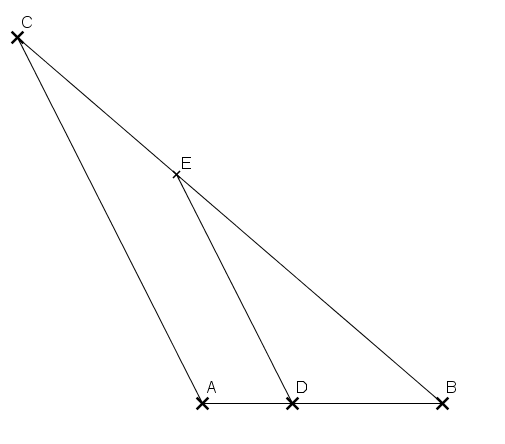 On donne :KJ=12,4 cm ; KM=6,3 cm ; KL=4,1 cm et KN=2,1 cm.